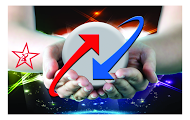 நமது கண்ணின் மணியாம் BSNLஐ பாதுகாக்கும் தேசபக்த பணியினை மக்களின் துணையோடு சிறப்பாக செய்திடுவோம்.அனைவருக்கும் புத்தாண்டு வாழ்த்துக்கள்.WISH YOU ALL A HAPPY AND PROSPEROUS NEW YEAR-2015